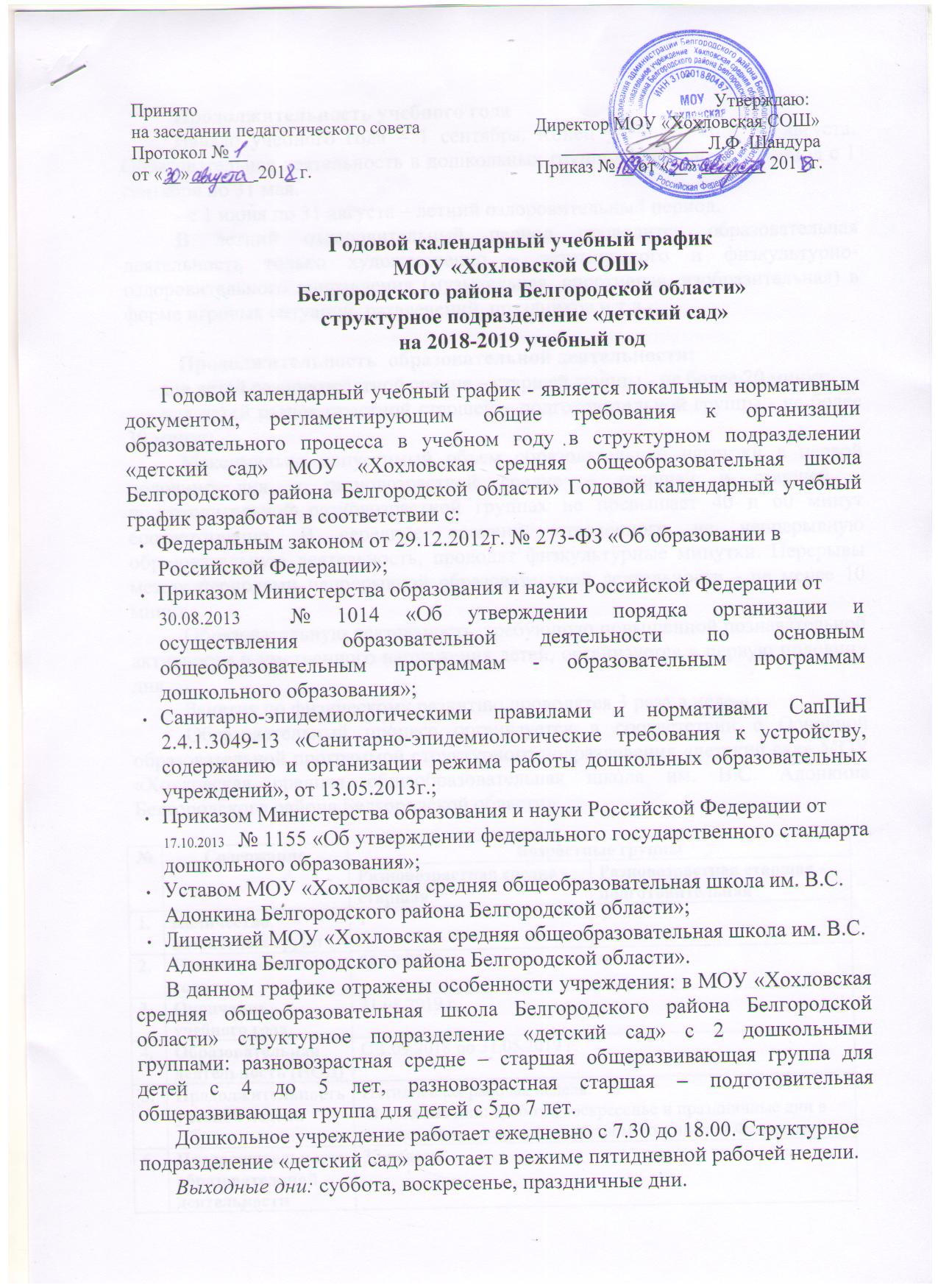 Продолжительность учебного годаНачало учебного года – 3 сентября. Конец учебного года 31 августа. Образовательная деятельность в дошкольных группах проводится в период с 1 сентября по 31 мая.- с 1 июня по 31 августа – летний оздоровительный период.В летний оздоровительный период проводится образовательная деятельность только художественно – эстетического и физкультурно-оздоровительного направления (музыкальная, спортивная, изобразительная) в форме игровых ситуаций, развлечений, праздников и т.д.Продолжительность  образовательной деятельности:- для детей разновозрастной средне – старшей группы - не более 20 минут;- для детей разновозрастной старшей – подготовительной группы - не более 30 минут;Максимально допустимый объем образовательной нагрузки в первой половине дня в разновозрастной средне – старшей и старшей – подготовительной разновозрастной группах не превышает 40 и 60 минут соответственно. В середине времени, отведенного на непрерывную образовательную деятельность, проводят физкультурные минутки. Перерывы между периодами непрерывной образовательной деятельности - не менее 10 минут.Образовательную деятельность, требующую повышенной познавательной активности и умственного напряжения детей, организуется в первую половину дня. Занятия по физическому развитию проводятся 3 раза в неделю.Образовательный процесс организуется в соответствии с Основной образовательной программой структурного подразделения «детский сад» МОУ «Хохловская средняя общеобразовательная школа им. В.С. АдонкинаБелгородского района Белгородской области».№СодержаниеСодержаниеВозрастные группыВозрастные группы№СодержаниеСодержаниеРазновозрастная средне - старшаяРазновозрастнаястаршая - подготовительная1.Количество возрастных группКоличество возрастных групп112.Начало учебного годаНачало учебного года03.09.2018 г.03.09.2018 г.3.Окончание учебного годаОкончание учебного года31.08.2019г.31.08.2019г.4.Образовательная деятельность (НОД)Образовательная деятельность (НОД)С 3.09.2018 по 31.05.2019 г.С 3.09.2018 по 31.05.2019 г.5.Продолжительность учебной неделиПродолжительность учебной неделиПятидневная рабочая неделя. Выходные дни: суббота, воскресенье и праздничные дни в соответствии с законодательством Российской ФедерацииПятидневная рабочая неделя. Выходные дни: суббота, воскресенье и праздничные дни в соответствии с законодательством Российской Федерации6.Продолжительность образовательной деятельностиПродолжительность образовательной деятельности37 недель37 недель7.Режим работы структурного подразделения «детский сад» в учебном годуРежим работы структурного подразделения «детский сад» в учебном годуПятидневная рабочая неделя. Выходные дни: суббота, воскресенье и праздничные дни в соответствии с законодательством Российской Федерации. Продолжительность работы 10,5 часов ежедневно, с 7.30 – до 18.00Пятидневная рабочая неделя. Выходные дни: суббота, воскресенье и праздничные дни в соответствии с законодательством Российской Федерации. Продолжительность работы 10,5 часов ежедневно, с 7.30 – до 18.008.Летний оздоровительный периодЛетний оздоровительный периодС 01.06.2019г. по 31.08 2019г.С 01.06.2019г. по 31.08 2019г.Образовательная деятельностьОбразовательная деятельностьОбразовательная деятельностьОбразовательная деятельностьОбразовательная деятельностьОбразовательная деятельность (ОД)Образовательная деятельность (ОД)Образовательная деятельность (ОД)Наименование возрастной группыНаименование возрастной группыОбразовательная деятельность (ОД)Образовательная деятельность (ОД)Образовательная деятельность (ОД)Разновозрастная средне – старшаяРазновозрастная старшая - подготовительнаяВ первую половину дняВ первую половину дняНачало ОД09.0009.00В первую половину дняВ первую половину дняОкончание ОД10.0510.10Недельная образовательная нагрузка (кол-во занятий\кол-во мин)Недельная образовательная нагрузка (кол-во занятий\кол-во мин)Недельная образовательная нагрузка (кол-во занятий\кол-во мин)10 / 325 мин.13 / 390 мин.Регламентирование образовательного процесса на один деньРегламентирование образовательного процесса на один деньРегламентирование образовательного процесса на один день2 занятия по 15 - 20 мин3 занятия по 20- 30 минПерерыв между ОДПерерыв между ОДПерерыв между ОДне менее 10 минне менее 10 минАнализ заболеваемости детейАнализ заболеваемости детейАнализ заболеваемости детейЕжеквартальноЕжеквартальноПраздничные дниПраздничные дниПраздничные дниПраздничные дниПраздничные дниПраздничные(выходные дни)Праздничные(выходные дни)Праздничные(выходные дни)4 ноября – День народного единства1, 2, 3, 4, 5, 6, 7,  8 января - Новогодние праздники;23 февраля -  День защитников отечества;8 марта – Международный женский день;1 мая – Праздник Весны и Труда;9 мая – День Победы;12 июня – День России.4 ноября – День народного единства1, 2, 3, 4, 5, 6, 7,  8 января - Новогодние праздники;23 февраля -  День защитников отечества;8 марта – Международный женский день;1 мая – Праздник Весны и Труда;9 мая – День Победы;12 июня – День России.